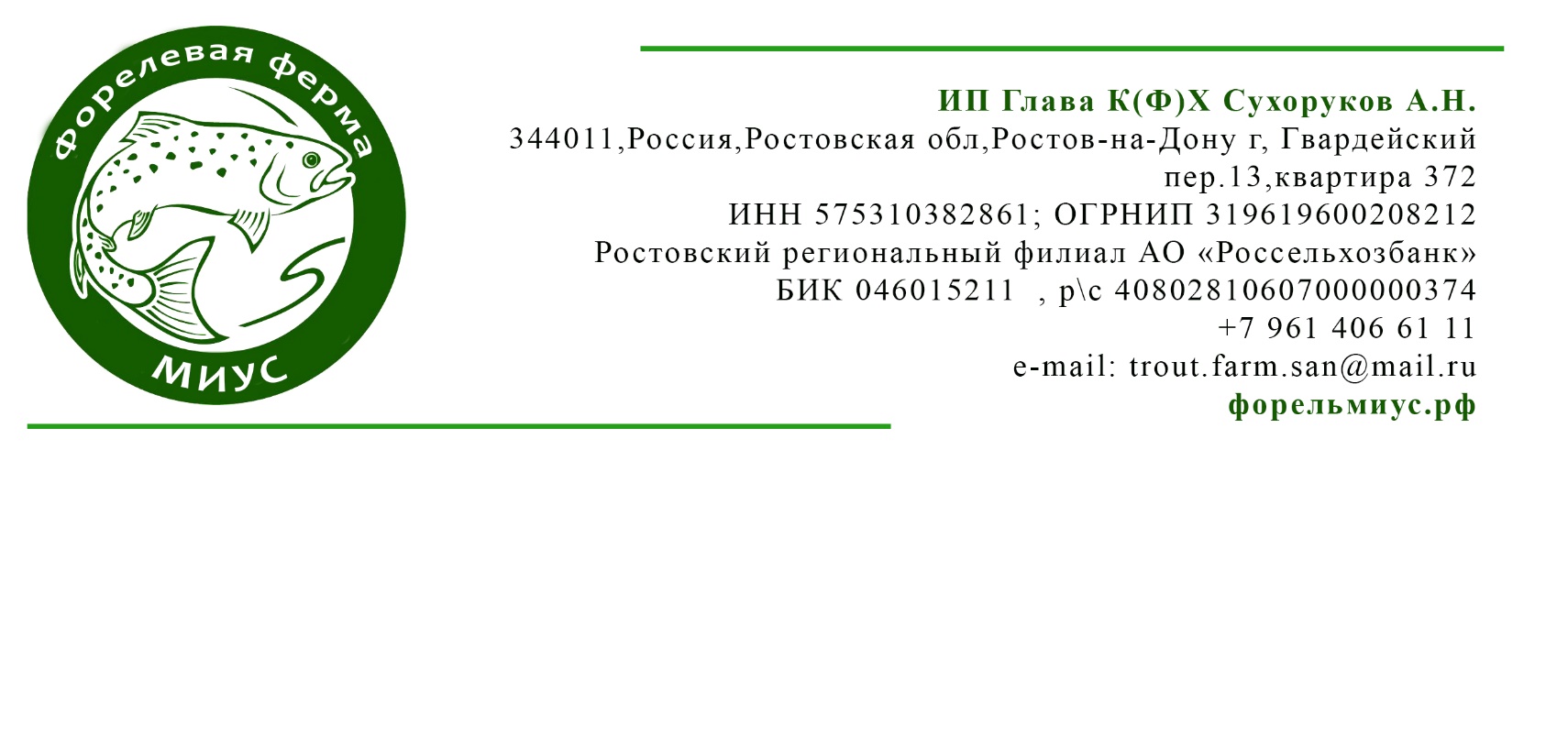 О нашей фермеНаше хозяйство находится в хуторе Николаево-Отрадное, Неклиновский район, Ростовской области, на реке Миус.Форелевая ферма Миус – современное рыбоводное хозяйство, специализирующееся на выращивании форели. Мы разводим рыбу по самым высоким стандартам качества, используем только европейские корма премиум класса, обеспечиваем кристальную чистоту воды, в которой живет форель круглый год, за счет применения высокотехнологичных автоматических систем очистки.Предлагаем:Живая  радужная форель - 500р/кгСредний вес рыбы 250 – 350 грамм.Порционная форель будет выловлена в день доставки. Заказ оформляется минимум за 2 дня.По всем вопросам обращайтесь: +7 961-406-61-11; +7 928 126 62 28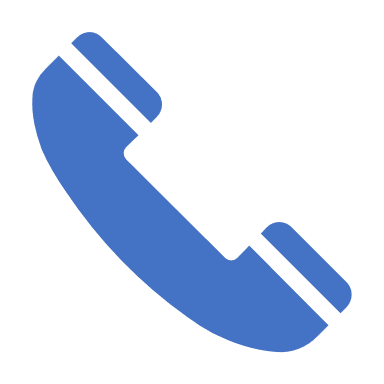 trout.farm.san@mail.ru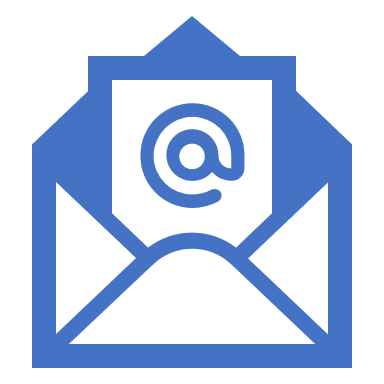 